ОБРАЗАЦ ПРИЈАВЕК О Н К У Р СЗА ДОДЕЛУ СРЕДСТАВА ЗА ФИНАНСИРАЊЕ ИНТЕНЗИВИРАЊА КОРИШЋЕЊА ПОЉОПРИВРЕДНОГ ЗЕМЉИШТА КОЈИМ РАСПОЛАЖУ ВИСОКО ОБРАЗОВНЕ УСТАНОВЕ, СРЕДЊЕ ПОЉОПРИВРЕДНЕ ШКОЛЕ И ОСТАЛЕ СРЕДЊЕ ШКОЛЕ КОЈЕ ОБРАЗУЈУ УЧЕНИКЕ ПОЉОПРИВРЕДНЕ СТРУКЕ ‒ ПУТЕМ НАБАВКЕ ОПРЕМЕ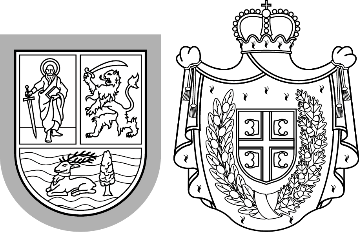 Република СрбијаАутономна покрајина ВојводинаПокрајински секретаријат запољопривреду, водопривреду и шумарствоБулевар Михајла Пупина 16, 21000 Нови СадТ: +381 21 487 44 11, +381 21 456 721   Ф: +381 21 456 040psp@vojvodina.gov.rs
ОПШТИ ПОДАЦИ О ПОДНОСИОЦУ ПРИЈАВЕНазив ПИБИме и презиме заступника Број пољопривредног газдинстваПоштански број и местоОпштинаАдресаКонтакт телефонe-mail:Број наменског рачуна РПГУкупна површина која се обрађује (ha)Површина на којој ће се примењивати  набављена инвестиција по овом конкурсу (ha)Број уписаних ђака/студенатаБрој уписаних образовних профила у подручју рада пољопривреда, производња и прерада хранеУлагање у производњу:прерадаВоћарство, повртарство и сточарствоосталоПроценат сопственог учешћа:ПОДАЦИ О ЛОКАЦИЈИ УЛАГАЊА ПОДАЦИ О ЛОКАЦИЈИ УЛАГАЊА Поштански број и местоОпштинаАдресаКатастарска општинаБрој катастарске парцелеНАМЕНА СРЕДСТАВАВрста инвестицијеИзнос инвестиције без ПДВ1.Опрема за наводњавање2.Конструкција и опрема за биљну производњу у заштићеном простору3.Опрема за заштиту од временских непогода4.Опрема за сакупљање, одлагање, манипулацију и примену органског ђубрива и побољшање и очување плодности пољопривредног земљишта као и остале опреме на сточарским фармама5.Опрема и механизације за побољшање и очување плодности пољопривредног земљишта и обраду пољопривредног земљишта6.Oпрема за прераду пољопривредних производа7.Опрема за аквакултуруУКУПНО:ПРЕДРАЧУНИПРЕДРАЧУНИПРЕДРАЧУНИНазив добављачаДатум предрачунаИзнос без ПДВ1.2.3.4.5.Укупно:Датум: ______________                                 м.п._______________________(име и презиме овлашћеног заступника)__________________________(Потпис)ИЗЈАВАСвојим потписом потврђујем под материјалном и кривичном одговорношћу следеће:да су подаци у обрасцу пријаве и пратећа документација истинити и тачни, да немамо неизмирених обавеза према Покрајинском секретаријату за пољопривреду, водопривреду и шумарство и да ћемо овлашћеним лицима Покрајинског секретаријата омогућити њихову проверу, да по неком другом основу не користимо бесповратна средства за исту намену,да ће се из сопствених средстава обезбедити део недостајућих средстава за реализацију инвестиције.Својим потписом, такође дајем сагласност за коришћење датих података током процеса провере, плаћања и трајања утврђених обавеза.Датум:______________                              м.п.                                                 